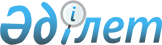 О внесении изменения в постановление акимата Акмолинской области от 20 мая 2014 года № А-5/202 "Об утверждении положения государственного учреждения "Управление образования Акмолинской области"
					
			Утративший силу
			
			
		
					Постановление акимата Акмолинской области от 23 декабря 2015 года № А-12/592. Зарегистрировано Департаментом юстиции Акмолинской области 27 января 2016 года № 5235. Утратило силу постановлением акимата Акмолинской области от 17 мая 2016 года № А-6/219      Сноска. Утратило силу постановлением акимата Акмолинской области от 17.05.2016 № А-6/219 (вводится в действие со дня подписания).

      Примечание РЦПИ.

      В тексте документа сохранена пунктуация и орфография оригинала.

      В соответствии с Законом Республики Казахстан от 23 января 2001 года "О местном государственном управлении и самоуправлении в Республике Казахстан", акимат Акмолинской области ПОСТАНОВЛЯЕТ:

      1. Внести в постановление акимата Акмолинской области "Об утверждении положения государственного учреждения "Управление образования Акмолинской области" от 20 мая 2014 года № А-5/202 (зарегистрировано в Реестре государственной регистрации нормативных правовых актов № 4225, опубликовано 14 июня 2014 года в газетах "Акмолинская правда" и "Арқа ажары") следующее изменение:

      в положении о государственном учреждении "Управление образования Акмолинской области", утвержденным указанным постановлением:

      пункт 16 изложить в новой редакции:

      "16. Функции:

      1) обеспечивает предоставление технического и профессионального, послесреднего образования;

      2) обеспечивает обучение детей по специальным учебным программам;

      3) обеспечивает обучение одаренных детей в специализированных организациях образования;

      4) организует заказ и обеспечение организаций образования, реализующих общеобразовательные учебные программы основного среднего, общего среднего образования и образовательные программы технического и профессионального, послесреднего образования, бланками документов государственного образца об образовании и осуществляет контроль за их использованием;

      5) вносит предложение о создании, реорганизации и ликвидации в установленном законодательством Республики Казахстан порядке по согласованию с уполномоченным органом в области образования государственных организаций образования, реализующих образовательные программы технического и профессионального, послесреднего образования, специализированные общеобразовательные и специальные учебные программы, а также детских юношеских спортивных школ;

      6) организует и размещает государственный образовательный заказ на подготовку специалистов с техническим и профессиональным образованием с учетом предложений Национальной палаты предпринимателей Республики Казахстан;

      7) организует участие обучающихся в едином национальном тестировании;

      8) осуществляет материально-техническое обеспечение государственных организаций образования, реализующих образовательные программы технического и профессионального, послесреднего образования, а также специализированные общеобразовательные и специальные учебные программы (за исключением организаций образования в исправительных учреждениях уголовно-исполнительной системы);

      9) направляет средства на оказание финансовой и материальной помощи обучающимся и воспитанникам государственных учреждений образования из семей, имеющих право на получение государственной адресной социальной помощи, а также из семей, не получающих государственную адресную социальную помощь, в которых среднедушевой доход ниже величины прожиточного минимума, и детям-сиротам, детям, оставшимся без попечения родителей, проживающим в семьях, детям из семей, требующих экстренной помощи в результате чрезвычайных ситуаций, и иным категориям обучающихся и воспитанников, определяемым коллегиальным органом управления организации образования, в размере не менее одного процента от бюджетных средств, выделяемых на текущее содержание общеобразовательных школ;

      10) ежегодно до 1 августа обеспечивает приобретение и доставку учебников и учебно-методических комплексов на бумажных и электронных носителях для организаций образования, реализующих образовательные программы технического и профессионального образования, а также специализированные общеобразовательные и специальные учебные программы на основе государственного заказа;

      11) обеспечивает организацию и проведение школьных олимпиад и конкурсов научных проектов по общеобразовательным предметам, конкурсов исполнителей и конкурсов профессионального мастерства областного масштаба;

      12) обеспечивает дополнительное образование детей, осуществляемое на областном уровне;

      13) организует переподготовку кадров и повышение квалификации работников государственных организаций образования, финансируемых за счет бюджетных средств;

      14) обеспечивает обследование психического здоровья детей и подростков и оказание психолого-медико-педагогической консультативной помощи;

      15) обеспечивает реабилитацию и социальную адаптацию детей и подростков с проблемами в развитии;

      16) осуществляет в установленном порядке государственное обеспечение детей-сирот, детей, оставшихся без попечения родителей;

      17) организует бесплатное и льготное питание отдельных категорий обучающихся в порядке, предусмотренном законодательством Республики Казахстан;

      18) содействует трудоустройству лиц, окончивших на основе государственного образовательного заказа организации образования, реализующие профессиональные учебные программы технического и профессионального, послесреднего образования;

      19) ежегодно до 15 апреля представляет в уполномоченные органы в области образования и здравоохранения заявки о потребности в кадрах в сельской местности с последующим трудоустройством, согласно представленным заявкам;

      20) вносит предложения в маслихат о льготном проезде обучающихся на общественном транспорте;

      21) осуществляет образовательный мониторинг;

      22) обеспечивает функционирование Центров адаптации несовершеннолетних и обеспечивает условия лицам, содержащимся в Центрах адаптации несовершеннолетних;

      23) оказывает содействие попечительским советам;

      24) организует кадровое обеспечение государственных организаций образования;

      25) выплачивает победителям конкурса – государственным учреждениям среднего образования грант "Лучшая организация среднего образования";

      26) выдает разрешение на обучение в форме экстерната в организациях образования, реализующих специализированные и специальные общеобразовательные учебные программы;

      27) обеспечивает материально-техническую базу методических кабинетов областного уровня;

      28) организует разработку правил деятельности психологической службы в организациях среднего образования;

      29) разрабатывает типовые правила внутреннего распорядка организации образования;

      30) обеспечивает организацию подготовки квалифицированных рабочих кадров и специалистов среднего звена по дуальному обучению;

      31) осуществляет подготовку предложений для представления акиматом Акмолинской области на утверждение в областной маслихат персонального состава областной межведомственной комиссии по делам несовершеннолетних и защите их прав и организует ее работу;

      32) ведет региональный учет несовершеннолетних, находящихся в трудной жизненной ситуации, и неблагополучных семей.".

      2. Утвердить прилагаемый текст вносимого изменения в положение о государственном учреждении "Управление образования Акмолинской области".

      3. Государственному учреждению "Управление образования Акмолинской области" обеспечить извещение органов юстиции о внесенном изменении в порядке и сроки, установленные законодательством Республики Казахстан.

      4. Контроль за исполнением настоящего постановления возложить на заместителя акима Акмолинской области области Нуркенова Н.Ж.

      5. Настоящее постановление акимата области вступает в силу со дня государственной регистрации в Департаменте юстиции Акмолинской области и вводится в действие со дня официального опубликования.

 Текст вносимого изменения в положение о государственном учреждении
"Управление образования Акмолинской области"      Пункт 16 изложить в новой редакции:

      "16. Функции:

      1) обеспечивает предоставление технического и профессионального, послесреднего образования;

      2) обеспечивает обучение детей по специальным учебным программам;

      3) обеспечивает обучение одаренных детей в специализированных организациях образования;

      4) организует заказ и обеспечение организаций образования, реализующих общеобразовательные учебные программы основного среднего, общего среднего образования и образовательные программы технического и профессионального, послесреднего образования, бланками документов государственного образца об образовании и осуществляет контроль за их использованием;

      5) вносит предложение о создании, реорганизации и ликвидации в установленном законодательством Республики Казахстан порядке по согласованию с уполномоченным органом в области образования государственных организаци образования, реализующих образовательные программы технического и профессионального, послесреднего образования, специализированные общеобразовательные и специальные учебные программы, а также детских юношеских спортивных школ;

      6) организует и размещает государственный образовательный заказ на подготовку специалистов с техническим и профессиональным образованием с учетом предложений Национальной палаты предпринимателей Республики Казахстан;

      7) организует участие обучающихся в едином национальном тестировании;

      8) осуществляет материально-техническое обеспечение государственных организаций образования, реализующих образовательные программы технического и профессионального, послесреднего образования, а также специализированные общеобразовательные и специальные учебные программы (за исключением организаций образования в исправительных учреждениях уголовно-исполнительной системы);

      9) направляет средства на оказание финансовой и материальной помощи обучающимся и воспитанникам государственных учреждений образования из семей, имеющих право на получение государственной адресной социальной помощи, а также из семей, не получающих государственную адресную социальную помощь, в которых среднедушевой доход ниже величины прожиточного минимума, и детям-сиротам, детям, оставшимся без попечения родителей, проживающим в семьях, детям из семей, требующих экстренной помощи в результате чрезвычайных ситуаций, и иным категориям обучающихся и воспитанников, определяемым коллегиальным органом управления организации образования, в размере не менее одного процента от бюджетных средств, выделяемых на текущее содержание общеобразовательных школ;

      10) ежегодно до 1 августа обеспечивает приобретение и доставку учебников и учебно-методических комплексов на бумажных и электронных носителях для организаций образования, реализующих образовательные программы технического и профессионального образования, а также специализированные общеобразовательные и специальные учебные программы на основе государственного заказа;

      11) обеспечивает организацию и проведение школьных олимпиад и конкурсов научных проектов по общеобразовательным предметам, конкурсов исполнителей и конкурсов профессионального мастерства областного масштаба;

      12) обеспечивает дополнительное образование детей, осуществляемое на областном уровне;

      13) организует переподготовку кадров и повышение квалификации работников государственных организаций образования, финансируемых за счет бюджетных средств;

      14) обеспечивает обследование психического здоровья детей и подростков и оказание психолого-медико-педагогической консультативной помощи;

      15) обеспечивает реабилитацию и социальную адаптацию детей и подростков с проблемами в развитии;

      16) осуществляет в установленном порядке государственное обеспечение детей-сирот, детей, оставшихся без попечения родителей;

      17) организует бесплатное и льготное питание отдельных категорий обучающихся в порядке, предусмотренном законодательством Республики Казахстан;

      18) содействует трудоустройству лиц, окончивших на основе государственного образовательного заказа организации образования, реализующие профессиональные учебные программы технического и профессионального, послесреднего образования;

      19) ежегодно до 15 апреля представляет в уполномоченные органы в области образования и здравоохранения заявки о потребности в кадрах в сельской местности с последующим трудоустройством, согласно представленным заявкам;

      20) вносит предложения в маслихат о льготном проезде обучающихся на общественном транспорте;

      21) осуществляет образовательный мониторинг;

      22) обеспечивает функционирование Центров адаптации несовершеннолетних и обеспечивает условия лицам, содержащимся в Центрах адаптации несовершеннолетних;

      23) оказывает содействие попечительским советам;

      24) организует кадровое обеспечение государственных организаций образования;

      25) выплачивает победителям конкурса – государственным учреждениям среднего образования грант "Лучшая организация среднего образования";

      26) выдает разрешение на обучение в форме экстерната в организациях образования, реализующих специализированные и специальные общеобразовательные учебные программы;

      27) обеспечивает материально-техническую базу методических кабинетов областного уровня;

      28) организует разработку правил деятельности психологической службы в организациях среднего образования;

      29) разрабатывает типовые правила внутреннего распорядка организации образования;

      30) обеспечивает организацию подготовки квалифицированных рабочих кадров и специалистов среднего звена по дуальному обучению;

      31) осуществляет подготовку предложений для представления акиматом Акмолинской области на утверждение в областной маслихат персонального состава областной межведомственной комиссии по делам несовершеннолетних и защите их прав и организует ее работу;

      32) ведет региональный учет несовершеннолетних, находящихся в трудной жизненной ситуации, и неблагополучных семей.


					© 2012. РГП на ПХВ «Институт законодательства и правовой информации Республики Казахстан» Министерства юстиции Республики Казахстан
				
      Аким Акмолинской области

С.Кулагин
Утвержден постановлением
акимата Акмолинской
области от 23 декабря
2015 года № А-12/592